День Эколят в МАОУСОШ №18 в города Великого Новгорода.Сегодня в нашей кошле прошел чудесный весенний праздник –День Эколят! В рамках этого праздника прошло множество мероприятий: ребята знакомились со сказочными образами Эколят. Вместе с персонажами учащиеся 1-4 классов учились быть настоящими защитниками природы- Дети произнесли торжественную клятву Эколят-Среди начальных классов  на уроках ИЗО был проведен конкурс рисунков « Эколята Сохраняют Природу»-5-6 классы креативно подошли к конкурсу рисунков «Наши Друзья Эколята»- прошел мастер-класс «Мастерская Эколят»-Молодых защитников природы наградили за изготовление кормушек. И они сразу развесили кормушки по территории школы, и теперь птички нашего микрорайона  точно будут накормлены-Проведен конкурс на лучшую фотографию «Дыхание природы»Организаторы уверены, что ребятам было интересно узнавать новое о способах защиты природы вокруг нас, и мы будем и дальше продолжать сохранять окружающую среду.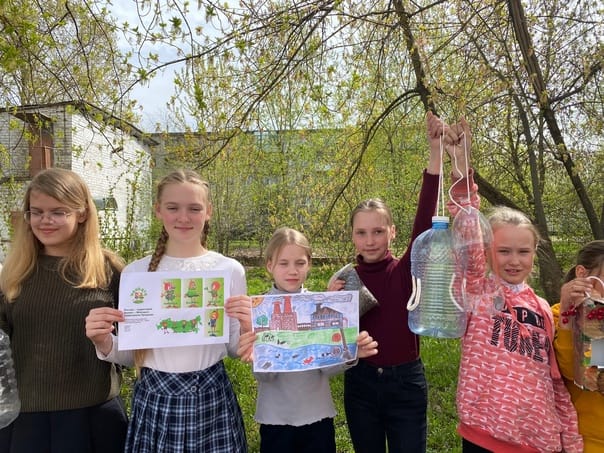 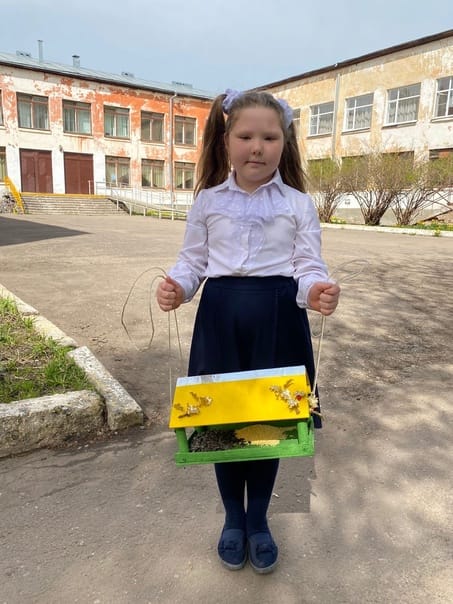 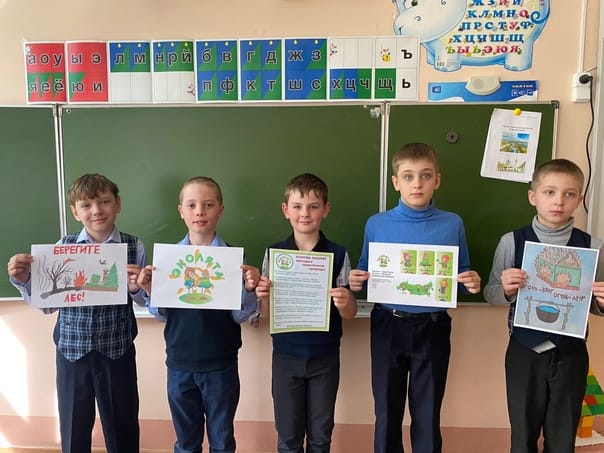 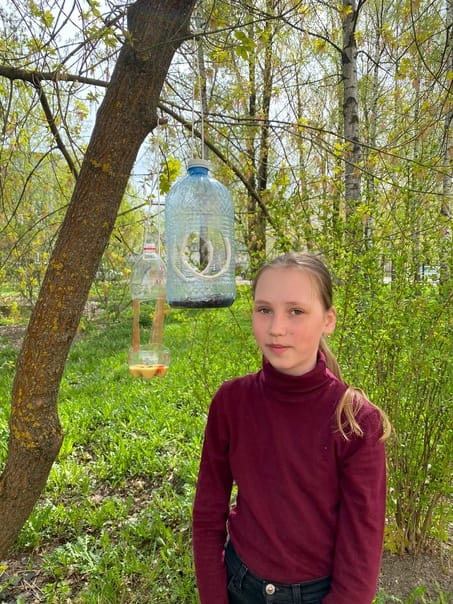 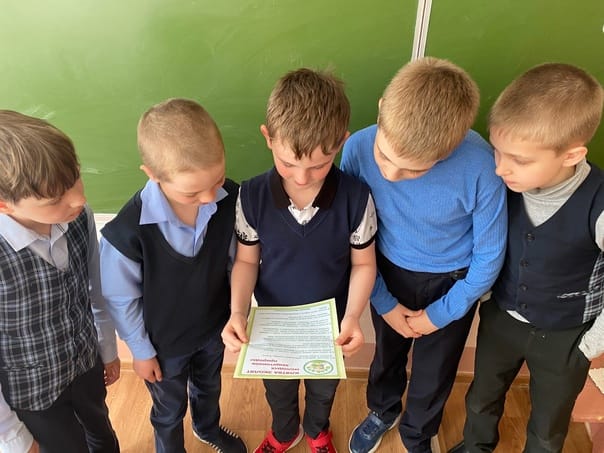 